Министерство науки и высшего образования Российской ФедерацииФедеральное государственное бюджетное образовательное учреждениевысшего образования«Владимирский государственный университетимени Александра Григорьевича и Николая Григорьевича Столетовых»(ВлГУ)Юридический институтФОНД ОЦЕНОЧНЫХ МАТЕРИАЛОВ (СРЕДСТВ)ПО ДИСЦИПЛИНЕЭКОЛОГИЧЕСКОЕ  ПРАВОСпециальность40.05.04 Судебная и прокурорская деятельностьСпециализацияСудебная деятельностьг.  Владимир 20221. ПЕРЕЧЕНЬ КОМПЕТЕНЦИЙ И ПЛАНИРУЕМЫЕ РЕЗУЛЬТАТЫ ОБУЧЕНИЯ ПО ДИСЦИПЛИНЕ Планируемые результаты обучения по дисциплине, соотнесенные с планируемыми результатами освоения ОПОП (компетенциями и индикаторами достижения компетенций)2. ОЦЕНОЧНЫЕ МАТЕРИАЛЫ ДЛЯ ПРОВЕДЕНИЯ ТЕКУЩЕГО КОНТРОЛЯУСПЕВЕМОСТИ ПО ДИСЦИПЛИНЕIV  семестрПеречень вопросов к рейтинг-контролю № 1.Вариант 1.Понятие экосистем и их свойства.Учение Вернадского о биосфере. Ноосфера.Глобальный экологический кризис XX века, пути выхода.История правового регулирования экологических отношений. Становление и основные этапы развития экологического права.Предмет и метод экологического права.Объекты экологических отношений.Вариант 2.1. Система экологического права.2. Нормы экологического права.3. Источники экологического права.4. Экологическое право, как отрасль права.5. Экологическое право, как наука и как учебная дисциплина. Экологическое образование.6. Экологическая функция государства, ее формы.   Перечень вопросов к рейтинг-контролю №2.Вариант 1.1. Экологические права и обязанности граждан.2. Экологические правоотношения.3. Право собственности на природные ресурсы: субъекты, объекты.4. Правовые формы использования природных ресурсов5. Право частной и муниципальной собственности на природные ресурсы.Вариант 2.1. Право государственной собственности на природные ресурсы.2. Право природопользования, его виды.3. Объекты и субъекты права природопользования, их правовой статус.4. Правовая охрана природных объектов.5. Организационный механизм охраны окружающей природной среды.Перечень вопросов к рейтинг-контролю №3.Вариант 1.1. Экономические механизмы охраны окружающей природной среды.2. Экологическое нормирование и стандартизация.3. Экологическая экспертиза.4. Экологическое лицензирование.5. Экологическая сертификация и аудит.6. Экологический мониторинг.7. Государственные кадастры природных ресурсов.8. Экологический контроль.Вариант 2.1. Правовой режим земель и недр.2. Правовой режим вод и лесов.3. Правовой режим атмосферного воздуха и животного мира.4. Виды особо охраняемых территорий, их правовой режим.5. Правовой режим природы курортных, лечебно-оздоровительных и рекреационных зон.6. Экологически неблагополучные территории, их виды.7. Правовые меры предупреждения техногенных аварий и стихийных бедствий.8. Правовой режим зон чрезвычайной экологической ситуации и зон экологического бедствия.3. ПРОМЕЖУТОЧНАЯ АТТЕСТАЦИЯ ПО ДИСЦИПЛИНЕIV семестрПримерный перечень вопросов к зачету с оценкойПонятие экосистем и их свойства.Учение Вернадского о биосфере. Ноосфера.Глобальный экологический кризис XX века, пути выхода.История правового регулирования экологических отношений. Становление и основные этапы развития экологического права.Предмет и метод экологического права.Объекты экологических отношений.Система экологического права.Нормы экологического права.Источники экологического права.Экологическое право как отрасль права.Экологическое право как наука и как учебная дисциплина. Экологическое образование.Экологическая функция государства, ее формы.Экологические права и обязанности граждан.Экологические правоотношения.Право собственности на природные ресурсы: субъекты, объекты.Правовые формы использования природных ресурсовПраво частной и муниципальной собственности на природные ресурсы.Право государственной собственности на природные ресурсы.Право природопользования, его виды.Объекты и субъекты права природопользования, их правовой статус.Правовая охрана природных объектов.Организационный механизм охраны окружающей природной среды.Экономические механизмы охраны окружающей природной среды.Экологическое нормирование и стандартизация.Экологическая экспертиза.Экологическое лицензирование.Экологическая сертификация и аудит.Экологический мониторинг.Государственные кадастры природных ресурсов.Экологический контроль.Экономические принципы природопользования.Виды платы за природопользование.Финансирование охраны окружающей среды.Экологическое страхование.Меры экономического стимулирования охраны окружающей среды.Виды и структура экологических правонарушений.Дисциплинарная и административная ответственность за экологические правонарушения.Уголовная ответственность за экологические правонарушения.Гражданско-правовая ответственность за экологические правонарушения.Правовые формы возмещения вреда, причиненного экологическим правонарушением.Правовой режим земель и недр.Правовой режим вод и лесов.Правовой режим атмосферного воздуха и животного мира.Виды особо охраняемых территорий, их правовой режим.Правовой режим природы курортных, лечебно-оздоровительных и рекреационных зон.Экологически неблагополучные территории, их виды.Правовые меры предупреждения техногенных аварий и стихийных бедствий.Правовой режим зон чрезвычайной экологической ситуации и зон экологического бедствия.Экологические требования при размещении, проектировании, строительстве, вводе в эксплуатацию объектов.Экологические требования при эксплуатации объектов.Экологические требования в планировании и застройке городов.Правовая охрана окружающей среды населенных пунктов.Объекты международного экологического права.Источники международного экологического права.Принципы международного экологического права.Субъекты международного экологического права.Международно-правовая охрана Мирового океана.Атмосфера Земли, околоземное космическое пространство, их международно-правовая охрана.Охрана животного и растительного мира в международных договорах.Международные конференции по охраны окружающей среды.Международная эколого-правовая ответственность.Основные направления деятельности ЮНЕП.Особенности экологического законодательства США и стран Западной Еворопы.Общие черты экологического права стран СНГ.Примерный перечень практических заданий для зачета с оценкойРешить задачу.Мастер транспортного цеха СМУ «Жилстрой» г. Дубинска Хромов, чтобы избежать ответственности за простой цистерны с эмульсолом, являющимся разновидностью нефтепродуктов, дал указание рабочим слить 16 т эмульсола в овраг, по дну которого течет ручей, впадающий в пруд. В свою очередь, пруд через реку сообщается с рекой Волгой. Таким образом, в результате действий Хромова был причинен ущерб в виде загрязнения реки Волга. По оценке экспертов, ущерб составил 220 млн. рублей. Образец решения задачи1. Лица, виновные в нарушении водного законодательства, несут административную, уголовную ответственность в соответствии с законодательством Российской Федерации.2. Привлечение к ответственности за нарушение водного законодательства не освобождает виновных лиц от обязанности устранить допущенное нарушение и возместить причиненный ими вред. Водный Кодекс РФ, Статья 69. Возмещение вреда, причиненного водным объектам вследствие нарушения водного законодательства1. Лица, причинившие вред водным объектам, возмещают его добровольно или в судебном порядке.ФЗ «Об охране окружающей среды», Статья 75. Виды ответственности за нарушение законодательства в области охраны окружающей среды За нарушение законодательства в области охраны окружающей среды устанавливается имущественная, дисциплинарная, административная и уголовная ответственность в соответствии с законодательством.Уголовный Кодекс РФ,  Статья 250. Загрязнение вод1. Загрязнение, засорение, истощение поверхностных или подземных вод, источников питьевого водоснабжения либо иное изменение их природных свойств, если эти деяния повлекли причинение существенного вреда животному или растительному миру, рыбным запасам, лесному или сельскому хозяйству, -наказываются штрафом в размере до восьмидесяти тысяч рублей или в размере заработной платы или иного дохода осужденного за период до шести месяцев, либо лишением права занимать определенные должности или заниматься определенной деятельностью на срок до пяти лет, либо обязательными работами на срок до трехсот шестидесяти часов, либо исправительными работами на срок до одного года, либо арестом на срок до трех месяцев.Хромов в соответствии со ст. 75 ФЗ «Об охране окружающей природной среды», ст.250 ч.1 УК РФ может быть привлечен к уголовной ответственности За нарушение законодательства в области охраны окружающей среды устанавливается имущественная, дисциплинарная, административная и уголовная ответственность в соответствии с законодательством. В данном случае имеются достаточные основания для возбуждения уголовного дела, а именно по ст.250 УК РФ, т.к. ущерб является значительным (220 млн. руб.), в результате преступления была загрязнена река Волга, которая является источником питьевого водоснабжения. Понятие существенного вреда, упомянутое в ст.250 ч.1 УК РФ представляет собой оценочную категорию, это означает, что наличие существенного вреда, аргументируется в обвинительном заключении и приговоре на основе анализа всех обстоятельств дела с учетом материального ущерба, значимости природного объекта и прочее.Какого вида экспертиза должна быть проведена для оценки ущерба водному объекту, в чем заключается такая экспертиза?Экологическая экспертиза. На основании ст.1 ФЗ «Об экологической экспертизе» Экологическая экспертиза - установление соответствия документов и (или) документации, обосновывающих намечаемую в связи с реализацией объекта экологической экспертизы хозяйственную и иную деятельность, экологическим требованиям, установленным техническими регламентами и законодательством в области охраны окружающей среды, в целях предотвращения негативного воздействия такой деятельности на окружающую среду.2. Решить задачуВ ходе прокурорских проверок, проведенных областной прокуратурой совместно с районными прокурорами в агрофирмах области и иных сельскохозяйственных предприятий были выявлены следующие нарушения в большинстве из проверенных хозяйств: сточные воды животноводческих и птицеводческих ферм поступают в водоемы, загрязняя их; отсутствуют специальные навозохранилища и очистные сооружения; навоз накапливается в зонах водозабора и попадает ее стоками в водоемы; ядохимикаты и удобрения хранятся под открытым небом, отчего в период дождей попадают в водоемы. В результате этого в воде резко возросло число болезнетворных микробов и концентрация разного рода вредных веществ, представляющих опасность для здоровья людей. 3.  Решить задачуОрган управления хозяйственного общества принял решение осуществлять следующие виды деятельности в целях получения прибыли: 1) разработку проектной документации по расчету нормативов предельно допустимых уровней воздействия на окружающую среду и обоснованию лимитов природопользования; 2) инвентаризацию источников воздействия на окружающую среду; 3) исследование экологического состояния компонентов окружающей среды; 4) экологический мониторинг в зоне влияния отдельных хозяйственных объектов, включая экологический мониторинг земель; 5) экологическое аудирование промышленных, коммунальных и транспортных предприятий; 6) оценку воздействия на окружающую среду при подготовке обосновывающей документации на развитие хозяйственной или иной деятельности; 7) разработку разделов «Охрана окружающей природной среды» в составе проектной документации градостроительных комплексов, а также на строительство (расширение, реконструкцию) хозяйственных объектов и комплексов; 8) сервисное обслуживание особо охраняемых природных и рекреационных территорий и объектов; 9) оказание учебно-консультационных услуг по обеспечению экологических требований в процессе планирования и ведения хозяйственной деятельности. Для осуществления этих видов деятельности, связанных с работами (услугами) природоохранного назначения, хозяйственное общество обратилось в Московский городской комитет охраны окружающей среды и природных ресурсов с просьбой выдать лицензию. Москомприрода, ссылаясь на постановление Правительства Москвы «О введении в г. Москве лицензирования экологической деятельности» от 29 ноября 1994 г. № 1078, потребовала от заявителя предоставления сведений о материально-технической базе лицензиата для выдачи лицензии на осуществление следующих из перечисленных видов деятельности: на 2—4, 8, 9. Заявитель посчитал неправомерным требование Москомприроды, так как в п. 5 Постановления Правительства РФ «О лицензировании отдельных видов деятельности» от 24 декабря 1994 г. № 1418 сказано, что положения о лицензировании отдельных видов деятельности, где могут быть предусмотрены требования о предоставлении дополнительных документов, принимаются Правительством РФ, а не органами исполнительной власти субъектов Федерации. Решите дело. 4.  Решить задачу Арбитражный суд Рязанской области своим решением взыс- кал в пользу истца — областного комитета по охране окружающей среды — с Кадомского заготовительного потребительского общества сумму ущерба, причиненного сбросом загрязненных сточных вод в р. Мокшу. В судебном заседании было установлено, что в результате сброса сточных вод возникло превышение в несколько раз предельно допустимых концентраций вредных веществ в реке, что причинило вред рыбным запасам и создало угрозу причинения вреда здоровью граждан. Ответчик против иска возражал. Он считал, что сумма ущерба уже выплачена предприятием путем внесения платежей в экологические фонды за нормативное и сверхнормативное загрязнение окружающей среды. Являются ли действия комбината противоправными? В чем разница между ответственностью за правомерное и неправомерное причинение вреда природной среде? 5. Решить задачуВ одном из районов Крайнего Севера районная рыбохозяйственная инспекция обнаружила на поверхности водоема крупное нефтяное пятно. Проверка показала, что оно образовалось в результате течи одной из цистерн склада горюче-смазочных материалов. Территориальный комитет по водным ресурсам предъявил иск о возмещении вреда, причиненного окружающей природной среде. Ответчик иска не признал, ссылаясь на то, что технология хранения топлива не нарушалась. Экспертиза, назначенная арбитражным судом, установила, что течь в цистерне возникла вследствие непригодности материала, из которого она была изготовлена, для эксплуатации в условиях Крайнего Севера. Однако цистерны были28 изготовлены и установлены на складе согласно проекту. Какие иные предусмотренные законом меры могут принять органы государственного экологического контроля? Кто должен понести ответственность в данном случае?6. Решить задачуОбластной комитет по охране окружающей среды и природных ресурсов потребовал прекратить финансирование строительства местной ТЭЦ, так как проект не проходил государственной экологической экспертизы. Заказчик документации возражал против назначения такой экспертизы, ссылаясь на то, что земельный участок под строительство ТЭЦ уже предоставлен и вся необходимая документация утверждена. Областной комитет обратился в арбитражный суд с просьбой об отмене решения о предоставлении земельного участка без прохождения экологической экспертизы. Арбитражный суд отказался принять исковое заявление, указав, что областной комитет как подразделение местной администрации не обладает правами юридического лица и, следовательно, не вправе подавать исковое заявление в суд. Дайте разъяснения по этим вопросам. 7. Решить задачуПо решению городской мэрии на окраине города был выде-33 лен земельный участок для строительства нового зоопарка. Население микрорайона заявило категорический протест против такого строительства и добилось проведения научной экспертизы группой научно- исследовательских институтов района. Выводы научной экспертизы относительно допустимости строительства зоопарка на отведенном земельном участке оказались отрицательными. Несмотря на это, строительство объекта началось, городское общество охраны природы по просьбе местного населения предъявило в арбитражный суд иск, в котором, опираясь на заключение научной экологической экспертизы, просило отменить решение мэрии о строительстве зоопарка. Является ли проведенная экспертиза разновидностью экологической экспертизы? Какую юридическую силу имеет ее заключение?8. Решить задачуПри подготовке к строительству высокоскоростной магистрали «Москва — Санкт-Петербург» главы администраций ряда районов приняли решение об отводе земельных участков без учета того, что ряд из них расположен в природоохранных и водоохранных зонах. Новгородский областной комитет по охране окружающей среды провел экологическую экспертизу проектной документации по участку дороги, которую предполагается провести по территории Новгородской области. По результатам экспертизы было дано отрицательное заключение. Новгородская природоохранная прокуратура опротестовала решения глав администраций об отводе земель. Решите дело.9. Решить задачуОрганизация без соответствующего разрешения построила на территории национального парка «Лосиный остров» жилой дом, который стала использовать для отдыха сотрудников. Администрация национального парка обратилась в прокуратуру города с письмом, в котором просила принять меры к наказанию самовольного застройщика. К какому виду правонарушений (земельных или экологических) относится самовольный захват земли и самовольное строительство? Какие меры ответственности можно применить в данном случае?10. Решить задачуЗа выпуск недоброкачественной продукции - легковых автомобилей с превышением содержания вредных веществ в выхлопных газах - главный инженер завода был лишен премии по основной работе и по решению главного санитарного врача города оштрафован на сумму, равную десятикратному размеру минимальной оплаты труда. Главный инженер завода обратился с заявлением в суд, в котором просил отменить решение органов санитарного надзора на том основании, что он уже был подвергнут мерам материального и дисциплинарного наказания. Решите дело.4. ИТОГОВЫЕ ТЕСТОВЫЕ ЗАДАНИЯ ПО ДИСЦИПЛИНЕРазработчик:      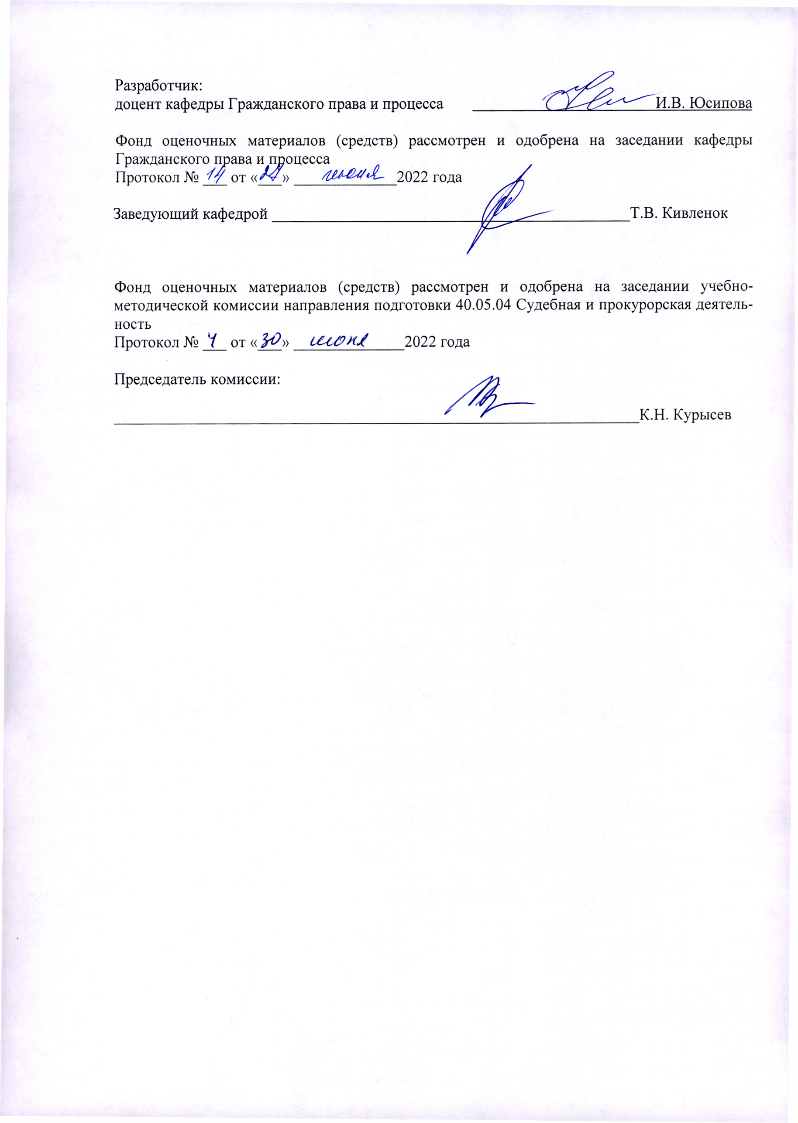  доцент кафедры Гражданского права и процесса_________________________________________________________________И.В. ЮсиповаФонд оценочных материалов (средств) рассмотрен и одобрена на заседании кафедры 
Гражданского права и процессаПротокол № ___ от «___» _____________2022 годаЗаведующий кафедрой _____________________________________________Т.В. КивленокФонд оценочных материалов (средств) рассмотрен и одобрена на заседании учебно-методической комиссии направления подготовки 40.05.04 Судебная и прокурорская деятельностьПротокол № ___ от «___» ______________2022 годаПредседатель комиссии: __________________________________________________________________К.Н. Курысев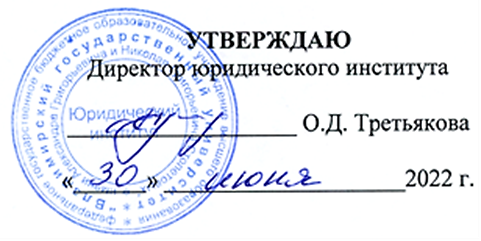 УТВЕРЖДАЮДиректор юридического института___________________ О.Д. Третьякова«______» ____________________2022 г.Формируемые компетенции(код, содержание компетенции)Планируемые результаты обучения по дисциплине, в соответствии с индикатором достижения компетенцииПланируемые результаты обучения по дисциплине, в соответствии с индикатором достижения компетенцииНаименование оценочного средстваФормируемые компетенции(код, содержание компетенции)Индикатор достижения компетенции(код, содержание индикатораРезультаты обучения по дисциплинеНаименование оценочного средстваПК-5 Способен применять нормативные правовые акты, реализовывать нормы материального и процессуального права в профессиональной деятельностиПК-5.1ПК-5.2ПК-5.3Знает нормативные правовые акты в области  экологического  права; Умеет толковать содержание, сопоставлять и правильно применять нормы экологического права в профессиональной деятельности;Владеет навыками определения характера спорного правоотношения, проблем и коллизий на основе норм экологических правоотношенийПрактико-ориентированные практические заданияПК-9. Способен в соответствии с профилем профессиональной деятельности осуществлять профилактику, предупреждение, пресечение преступлений и правонарушений, выявлять и устранять причины и условия, способствующие их совершениюПК-9.1ПК-9.2ПК-9.3Знает причины и условия, способствующие совершению правонарушений; Умеет выявлять и устранять причины и условия, способствующие совершению правонарушений; применять меры профилактического воздействия на правонарушителей; Владеет методикой профилактики правонарушений; навыками анализа правоприменительной и правоохранительной практикиПрактико-ориентированные практические заданияПК - 13 Способен квалифицированно толковать нормативные правовые акты в соответствующей области деятельностиПК-13.1ПК-13.2ПК-13.3Знает: Знает виды и способы толкования экологических  норм;Умеет: Умеет анализировать и уяснять смысл, содержание и значение различных нормативных правовых актов в сфере экологических  отношений.Владеет: Владеет навыками работы с нормативными правовыми актами, актами правоприменительной и судебной практики.  Практико-ориентированные практические задания№п/пКонтролируемые темыТестовые заданияКод контролируемой компетенции1.Тема 1.Предмет и система экологического права. Источники экологического права. Экологические правоотношения. 1. Вставьте пропущенные слова:Экологическое право является_____ правасамостоятельная отрасль российского  2. В чем заключается специфика экологического права?A. Обладает не большим объемом и характеризуется смешанностью норм.Б. Считается относительно молодой отраслью праваВ. Характеризуется низкой интенсивностью развития и обновления, медленной реакцией на изменение экологической ситуацииГ. Является кодифицированной отраслью права3. Что входит в систему экологического права?А. Общая часть, особенная часть, специальная частьБ. Общая и особенная часть В. Общая и специальная частьГ. Общая часть, особенная часть, специфическая часть4. Вставьте пропущенные слова:Метод экологического права включает в себя _____A. ИмперативныйБ. Стимулирующий и императивныйВ. Императивный и диспозитивныйГ. диспозитивный и гражданско-правовой5. Какие отношения входят в предмет экологического права?A. отношения, связанные с использованием природных ресурсов, их добычей, переработкой и реализацией, в том числе путем экспортаБ. отношения связанные с использованием земельных участков различных категорийВ. отношения связанные с охраной животного мира, флоры и фауныГ. отношения связанные с собственностью на природные объекты и ресурсы6.  Вставьте пропущенные слова:Субъектами экологических правоотношений являются физические и юридические лица, _____публичные образования ПК-52.Тема 2.Право собственности на природные объекты и природные ресурсы и иных объектов. Право природопользования. Понятие, виды права природопользования. 1. Вставьте пропущенные слова:Конституция РФ устанавливает, что вопросы владения, пользования и распоряжения землей, недрами и другими природными ресурсами относятся к ведению______Российской федерации и ее субъектов 2. Владение, пользование и распоряжение землей, недрами, водными и другими природными ресурсами осуществляется собственниками?А. свободно, если это не наносит существенного ущерба окружающей среде и не нарушает прав других лиц — свободно, но после согласования с органами местного самоуправленияБ. свободно, если это не наносит вреда окружающей среде и не нарушает прав арендаторов земельных участковВ. свободно, если это не наносит ущерба окружающей среде и не нарушает прав и законных интересов иных лицГ. только после согласования с органами местного самоуправления 3. Вставьте пропущенные слова:Комплексное природопользование является          формой_____ Специального природопользования4. Вставьте пропущенные слова:Право природопользования в объективном смысле – это правовой институт общей части экологического права, нормы которого закреплены в ______нормативно-правовых актах5. Являются ли верными определения: 1. Право природопользования в объективном смысле - это правовой институт общей части экологического права, нормы которого закреплены в нормативно-правовых актах;2. Право природопользования в субъективном смысле - это совокупность субъективных прав и обязанностей, принадлежащих конкретному природопользователю;A. Определения являются невернымиБ. Определение № 1 является верным В. Определения являются вернымиГ. Определение №2 является верным6.  В зависимости от объекта права природопользования выделяют?A. Основное природопользование Б. Общее природопользованиеВ. Специфическое природопользованиеГ. Второстепенное природопользованиеПК-53. Тема 3.Экологические права и обязанности граждан и иных субъектов. Государственное экологическое управление. 1.Экологическую функцию выполняют:А. органы внутренних дел и прокуратурыБ. следственные органы Следственного комитета РФВ. Национальная гвардия РФ и ФСБГ. Все варианты ответа верны2. К органам государственного управления природопользованием и охраной окружающей среды общей компетенции не относится?A. Правительство РФБ. Президент РФВ. Исполнительные органы государственной власти субъектов РФГ. Министерство природных ресурсов  и экологии РФ3. Являются ли верными утверждения: 1. Граждане вправе защищать свои экологические права путем применения «самозащиты экологических прав»;2. Защита экологических прав не возможна в административном и судебном порядке;A. Оба утверждения являются невернымиБ. Утверждение № 1 является верным В. Оба утверждения являются вернымиГ. Утверждение №2 является верным4. Вставьте пропущенные слова:К субъектам лесных отношений относятся____Российская Федерация, Граждане, Юридические лица5. Вставьте пропущенные слова:Арендная плата за земельные участки устанавливается:в денежной и натуральной форме6. Вставьте пропущенные слова:Государственное экологическое управление – это организующая исполнительно-распорядительная деятельность государственных органов исполнительной власти и органов местного самоуправления в сфере охраны окружающей среды и использования природных ресурсов, направленная на обеспечение ____исполнения экологического законодательстваПК-54.Тема 4.Правовой механизм охраны окружающей среды. Государственная экологическая экспертиза. Юридическая ответственность за нарушения экологического законодательства. Формы возмещения вреда, причиненного природной среде.1.Вставьте пропущенные слова: К преступлениям, посягающим на общественные отношения в сфере охраны фауны относится_______ст. 256 УК РФ 2. К преступлениям, посягающим на общественные отношения в защиты основных природных компонентов - вод, воздуха, земли и пр.:А. ст. 253 (нарушение законодательства РФ о континентальном шельфе и об исключительной экономической зоне РФ)Б. ст. 248 (нарушение правил безопасности при обращении с микробиологическими либо другими биологическими агентами и токсинами)В. ст. 258.1 (незаконные добыча и оборот особо ценных диких животных и водных биологических ресурсов, принадлежащих к видам, занесенным в Красную книгу Российской Федерации и (или) охраняемым международными договорами Российской Федерации)Г. ст. 259 (уничтожение критических местообитаний для организмов, занесенных в Красную книгу РФ)3. Вставьте пропущенные слова: Максимальный срок лишения свободы за экологическое преступление составляет___20 лет4. Вставьте пропущенное слово:Порядок проведения экологической экспертизы устанавливается ФЗ _____«об экологической экспертизе»5. Вставьте пропущенное слово:Общественная экологическая экспертиза не может проводиться_____ органов местного самоуправлениябез разрешения 6. Что не относится к видам государственного экологического надзора?А. Государственный надзор за геологическим изучением, рациональным использованием и охраной недр;Б. Государственный земельный надзор;В. Государственный надзор в области обращения с отходами;Г. Нет верного варианта ответаПК-5, ПК-95.Тема 5.Правовой режим использования земель и недр. Правовой режим использования вод и лесов. 1. Вставьте пропущенные слова:С К правонарушениям в области действующих экологических требований и правил природопользования и охраны окружающей среды относится _________Статья 8.2 2. Вставьте пропущенные слова:К правонарушениям в области использования и охраны вод относится_____Статья 8.12 3. Объекты экологических отношений, которым может быть причинен вред:А. Окружающая средаБ. Здоровье человекаВ. Имущество (имущественные интересы)Г. Все варианты ответа верны4. Вставьте пропущенное слово:Субъектами дисциплинарной ответственности являются____ Работник и работодатель 5. Вставьте пропущенное слово: Какой вид дисциплинарной ответственности может быть применен к нарушителю_____Увольнение по соответствующим основаниям6.  Вставьте пропущенное слово:Недра в границах территории Российской Федерации, включая подземное пространство и содержащиеся в недрах полезные ископаемые, энергетические и иные ресурсы, являются_____Государственной собственностьюПК-9, ПК-136.Тема 6.Эколого-правовой режим животного мира и атмосферного воздуха. Правовое обеспечение охраны окружающей среды в городах и иных населенных пунктах1. Какие выделяют основные принципы экологического управления:А. принцип законности, всеобщности, приоритета охраны окружающей средыБ. принцип законности, комплексности, приоритета охраны окружающей средыВ. принцип законности, комплексности, приоритета охраны окружающей среды, экологического управления федеральных органов государственной властиГ. принцип однородности, подчиненности, законности, приоритета охраны окружающей среды, экологического управления федеральных органов государственной власти2. Вставьте пропущенное слово:Управление природопользованием и охраной окружающей среды – это совокупность ____ действий, направленных на исполнение требований экологического законодательстваосуществляемых уполномоченными субъектами3. Вставьте пропущенное слово: Что не относится к видам мониторинга по территории охвата (масштабам системы мониторинга)?Районный мониторинг 4. Вставьте пропущенное слово:Конституция РФ определяет, что земля и другие природные ресурсы используются и охраняются как_______ проживающих на соответствующей территорииоснова жизни и деятельности народов5. Что является объектом земельных отношений?А. Земля как природный объект и природный ресурсБ. Земельные участкиВ. Части земельных участковГ. Все варианты ответа верны6. Найдите правильное определение:Животный мир – это____А. совокупность живых организмов всех видов диких животных, постоянно или временно населяющих территорию Российской Федерации и находящихся в состоянии естественной свободы, а также относящихся к природным ресурсам континентального шельфа и исключительной экономической зоны Российской ФедерацииБ. совокупность живых организмов всех видов диких животных, временно населяющих территорию Российской Федерации и находящихся в состоянии естественной свободы, а также относящихся к природным ресурсам континентального шельфа и исключительной экономической зоны Российской ФедерацииВ. совокупность живых организмов всех видов диких животных, постоянно населяющих территорию Российской Федерации и находящихся в состоянии естественной свободы, а также относящихся к природным ресурсам континентального шельфа и исключительной экономической зоны Российской ФедерацииГ. совокупность живых организмов всех видов диких животных, постоянно или временно населяющих территорию Российской Федерации и относящихся к природным ресурсам континентального шельфа и исключительной экономической зоны Российской ФедерацииПК-9, ПК-137.Тема 7.Правовой режим особо охраняемых природных территорий и объектов природыПравовое обеспечение охраны экологических систем в сфере производственно-хозяйственной деятельности и антропогенного воздействия 1. Вставьте пропущенное слово:Полезные ископаемые – это твердые, жидкие (кроме воды) и газообразные природные вещества, находящиеся в глубине земли и на ее поверхности в пределах территории определенного государства и _____ используемые в народном хозяйстве.его континентального шельфа2.  Вставьте пропущенные слова:В зависимости от того, используются ли месторождения полезных ископаемых в настоящий момент или нет, их подразделяют на _____Балансовые и забалансовые3. Вставьте пропущенные слова:К принципу экономического регулирования в области обращения с отходами относится _____  и вовлечение их в хозяйственный оборот уменьшение количества отходов 4. К особо защитным участкам лесов относятся:леса, расположенные на особо охраняемых природных территориях А. опушки лесов, граничащие с безлесными пространствами Б. зеленые зоны и лесопарковые зоны В. леса, имеющие научное или историческое значение 5. Вставьте пропущенные слова:В границах водоохранных зон запрещается _____ для удобрения почв использование сточных вод 6.  К особо защитным участкам лесов относятся:А. Берегозащитные, почвозащитные участки лесов, расположенных вдоль водных объектов, склонов овраговБ. Опушки лесов, граничащие с безлесными пространствами; лесосеменные плантации, постоянные лесосеменные участки и другие объекты лесного семеноводстваВ. Места обитания редких и находящихся под угрозой исчезновения диких животныхГ. Все варианты ответа верныПК-9, ПК-138.Тема 8.Правовое обеспечение охраны экологических систем в сельском хозяйстве. Правовой режим зон чрезвычайной экологической ситуации и зон экологического бедствия1. Запрещается ввоз в РФ радиоактивных отходов из иностранных государств в целях:А. переработкиБ. храненияВ. захороненияГ. Затопления2 Что подразумевается под I классом - чрезвычайно опасных отходов?A. высокая степень вредного воздействия на окружающую среду, экологическая система сильно нарушена, период восстановления не менее 30 лет после полного устранения источника вредного воздействия Б. очень высокая степень вредного воздействия на окружающую среду, экологическая система необратимо нарушена, период восстановления отсутствует В. очень низкая степень вредного воздействия на окружающую среду, экологическая система практически не нарушена Г. средняя степень вредного воздействия на окружающую среду, экологическая система нарушена, период восстановления не менее 10 лет после снижения вредного воздействия от существующего источника 3. В статье 42 ФЗ «Об охране окружающей среды» закреплено правило, согласно которому эксплуатация объектов сельскохозяйственного назначения должна осуществляться А. с учетом природоохранных требованийБ. с учетом градостроительных требованийВ. с учетом земельного законодательства4. Допишите определение:  Режим ЧС — это особый правовой режим, который_______вводится для защиты граждан, имущества и окружающей среды от чрезвычайных ситуаций, в том числе эпидемий. Закон «О защите населения и территорий от ЧС…»5. В соответствии с постановлением Правительства РФ от 13.09.1996 № 1094 "О классификации чрезвычайных ситуаций природного и техногенного характера" чрезвычайные ситуации подразделяются: А. локальные; местные; территориальныеБ. региональные; федеральные; трансграничныеПК-9, ПК-139Тема 9.Международно-правовые отношения в сфере охраны окружающей природной среды. Правовое регулирование экологических отношений в зарубежных странах1. Если международным договором РФ в области охраны окружающей среды установлены иные правила, чем те, которые предусмотрены федеральным законодательство, применяются правила:А. международного договораБ. федерального законодательстваВ. законодательства субъектов РФГ. принятые Конституционным судом РФ2. Рассмотрение споров в Международном экологическом суде основано на принципах: А. третейского судаБ. судов общей юрисдикцииВ. арбитражного судаГ. конституционного суда3. Вставьте пропущенные слова:Соглашение о взаимодействии в области экологии и охраны окружающей среды (Москва, 1992 г.) не подписала республика: А. АзербайджанБ. АрменияВ. ЛатвияГ. Молдова4. Киотский протокол от 1997 года посвящен решению глобальной проблемы в сфере: А. разрушения озонового слоя атмосферыБ. загрязнения Мирового океанаВ. парникового эффектаГ. кислотных дождей5.  Монреальский протокол (1987 г.), принятый в соответствии с Венской конвенцией (1985 г.), посвящен решению глобальной экологической проблемы: А. разрушения озонового слоя атмосферыБ. загрязнения Мирового океанаВ. парникового эффектаГ. кислотных дождей6.  Международно-правовая охрана окружающей среды обусловлена глобальным характером экологических проблем, решения которых предполагает необходимость объединения усилий всего международного сообщества. Инструментом международно-правового регулирования является: А. международное экологическое правоБ. земельный кодекс В. НПА РФПК-3